Departamento de Vivienda y Asuntos Comunitarios de TexasPrograma de Centros de Autoayuda para Colonias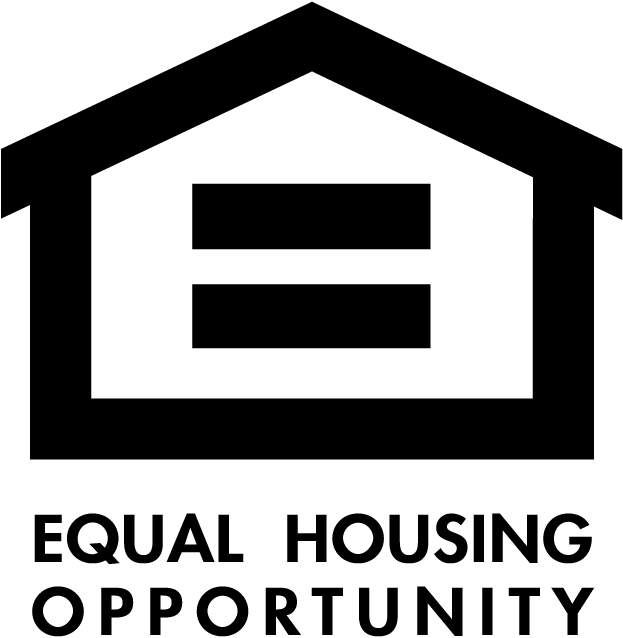 Condado:	Número del contrato:Propietario de vivienda: Dirección:¿Monto máximo de pautas para actividad en esta vivienda?	Fondos de CSHC destinados a esta vivienda:Los siguientes formularios deben presentarse antes de la aprobación de las solicitudes de sorteos de construcción: Fecha en que el contratista fue autorizado (formulario 13):	Fecha en que se firmó el aviso para la ejecución de obras (formulario 14): Actividad realizada en esta vivienda:Solicitud de sorteo inicial: trabajo realizado por el proveedor del CSHCInforme de inspección inicial (solo en caso de reconstrucción), factura(s) detallada(s) con la dirección, el tipo de trabajo completado, la(s) fecha(s) del servicio y las tarifas.Presentar al condado la documentación y el formulario 3, 13, 14 y 28 (15, si corresponde).Solicitud(es) de sorteo posterior(es): trabajo realizado por el proveedor de CSHCFactura(s) detallada(s) con la dirección, el tipo de trabajo completado, la(s) fecha(s) del servicio y las tarifas.Presentar al condado la documentación y los formularios 28 (15, si corresponde).Solicitud de sorteo final: trabajo realizado por el proveedor del CSHCFactura(s) detallada(s) con la dirección, el tipo de trabajo completado, fecha (s) de servicio, las tarifas, el informe de inspección final, evidencia del seguro de propiedad (seguro contra inundaciones, si corresponde), copia del pagaré y la escritura de fideicomiso registrada que detalle el período de viabilidad económica, si corresponde.Presentar al condado la documentación y los formularios 28 (15, si corresponde).Administración de entrega directa (solo para empleados del condado)Salarios: solo las horas reales trabajadas directamente en el CSHC para esta dirección son elegibles para reembolso y deben documentarse.  La documentación de respaldo debe incluir la(s) planilla(s) de control de horas firmada(s) por el supervisor y el empleado, el desglose de las horas trabajadas en la semana laboral, el pago por hora y demás facturas y documentos que se relacionen directamente con esta vivienda. Adjuntar el formulario 20 (21, 29 y 30, según corresponda).Se revisó, aprobó y presentó toda la documentación requerida.Firma del representante del condado:	Fecha:Nombre en letra de imprenta del representante del condado:Se revisó, aprobó y presentó toda la documentación requerida y se actualizó ORACLE.Firma del representante de OCI:	Fecha:Formulario 25. Lista de verificación del sorteo para reconstrucción y construcción nueva	Página 1 de 11 de mayo de 2009Revisado el 1 de noviembre de 2011